Acting as PwC Brazil’s leader for our Healthcare sector, Bruno has accumulated experiences in leading our client service teams on pharmaceutical, life sciences, providers and payers clients, covering topics such as cybersecurity, strategy, deals, supply chain taxes and technology, among others. Besides leading the Health sector, Bruno is a tax partner and is also PwC Brazil’s International Markets leader, with experiences in China, Europe and the United States. Bruno has 21 years with PwC and is currently located in São Paulo, having worked in other cities in Brazil (Salvador and Recife) and in New York, U.S., where he acted as Brazilian Tax Desk leader from 2010 to 2013 during a secondment. Bruno is an accountant and lawyer and holds a LLM in Corporate Law.Atuando como nosso líder para o setor de saúde, Bruno Porto acumula ampla experiência liderando nossos times em diversas áreas de consultoria e auditoria em empresas da indústria farmacêutica e de biocieências, além de prestadores, provedores de serviços e operadoras. Atuamos em áreas como cyber segurança, estratégia, M&A, cadeia de suprimentos, tributos, tecnologia, dentre outros. Além de liderar nosso setor de saíde, Bruno é um sócio da área de consultoria tributária e também lidera nossa área de Mercados Internacionais, tendo experiências de trabalhos nos EUA, China e Europa de forma geral. Bruno possui 21 anos na PwC e está atualmente no escritório de São Paulo, depois de passagens por Salvador, Recife e Nova York, onde atuou como líder no Business Center Brasil da PwC NY. Bruno é bacharel em direito e contador.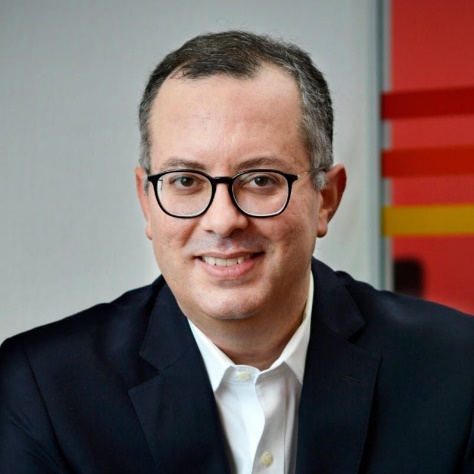 